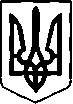 ДЕПАРТАМЕНТ ОСВІТИ ТА НАУКИ ХМЕЛЬНИЦЬКОЇ МІСЬКОЇ РАДИНАКАЗ10.03.2023 року                                        Хмельницький 		                                     № 42 Про внесення змін до наказу Департаменту освіти та науки Хмельницької міської ради від 17.10.2022 року № 157 «Про забезпечення доступності для здобуття загальної середньої освітита формування контингенту учнів закладів загальної середньої освіти Хмельницької міської територіальної громади на 2023/2024 навчальний рік»      Відповідно до наказу Департаменту освіти та науки Хмельницької міської ради від 10 березня 2023 року № 40 «Про електронну реєстрацію в заклади загальної середньої освіти», у зв’язку з впровадженням в  роботу  закладів  загальної  середньої  освіти  Хмельницької міської територіальної громади порталу «Електронна реєстрація в заклади загальної середньої освіти» з 17 квітня 2023 рокуНАКАЗУЮ:Внести  зміни до наказу Департаменту освіти та науки Хмельницької міської ради від 17.10.2022 року № 157 «Про забезпечення доступності для здобуття загальної середньої освіти та формування контингенту учнів закладів загальної середньої освіти Хмельницької міської територіальної громади на 2023/2024 навчальний рік», виклавши пункт 2 наказу у наступній редакції:      «2. Визначити дату початку приймання заяв про зарахування дітей до першого та п’ятого класів закладів загальної середньої освіти на 2022/2023 навчальний рік – 17 квітня 2023 року».Контроль за виконанням наказу залишаю за собою.В. о. директора Департаменту                                                      		О. КШАНОВСЬКА	Ірина ПетричкоНаталія Крук	                                                                    